Ardour set up on Mac 4Flashing single amber on Midi interface seems to mean it’s not going to work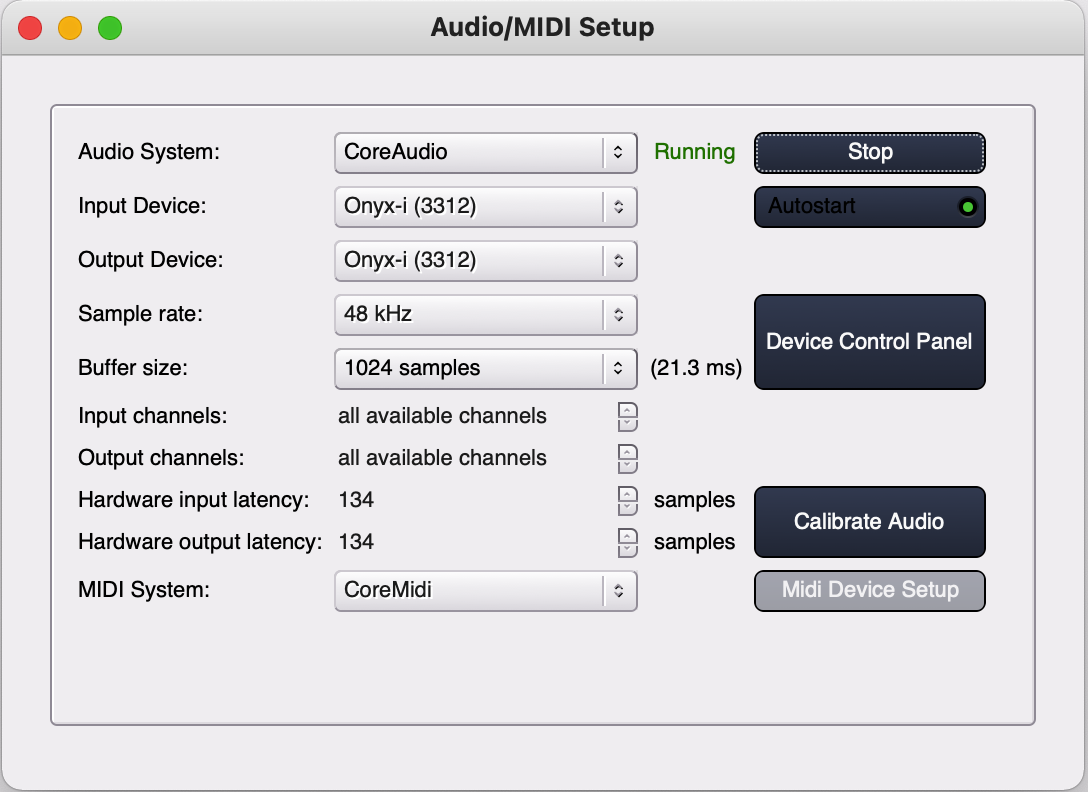 Core audio set up should show core midi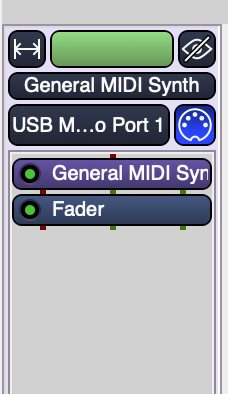 Blue means active – here USB port 1 is taking an input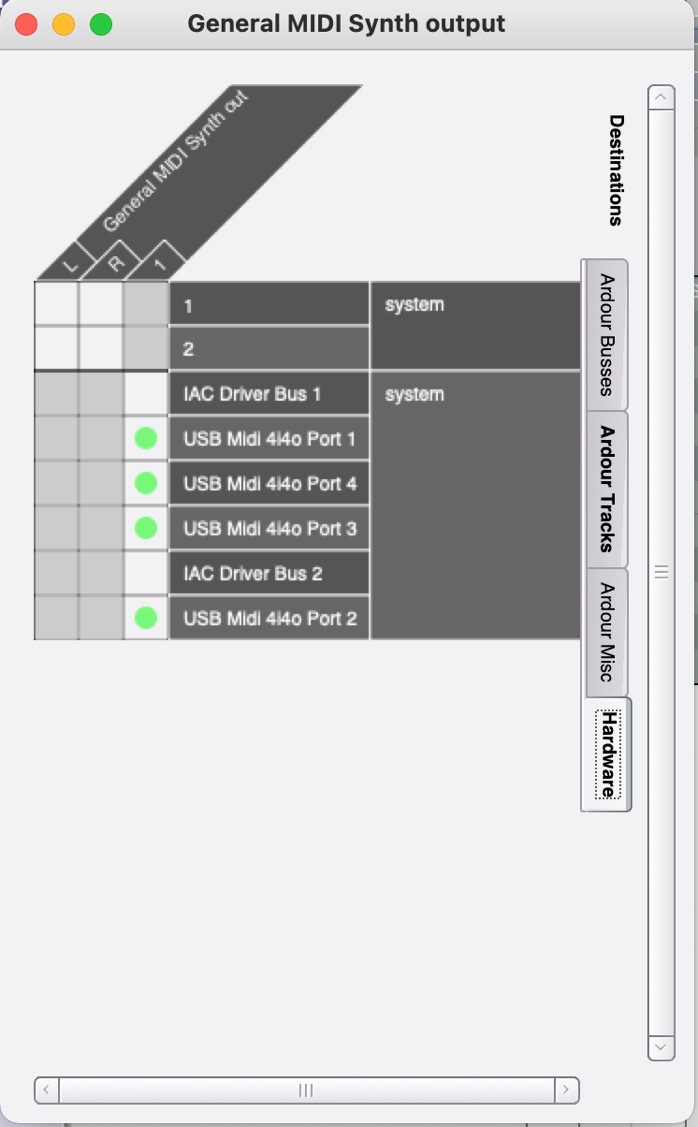 This is critical to send midi out to the interface – it is accessed by clicking on the synth name in the mixer and selecting inputs – nothing else is selected on any other tab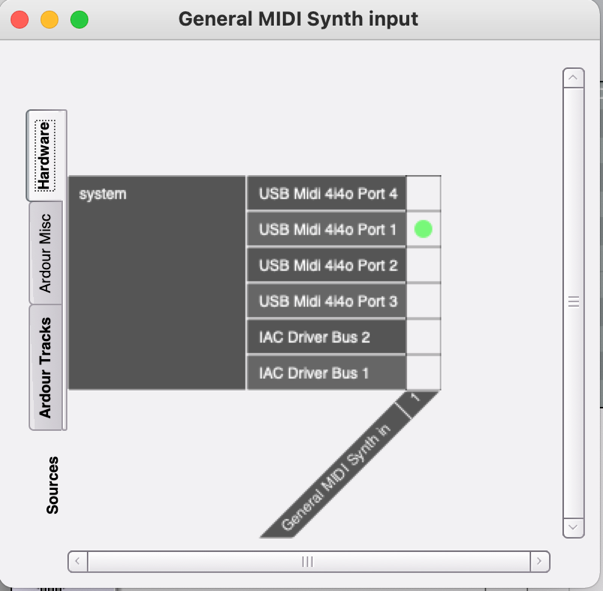 Input is more straight forward but I don’t understand the flash at the bottom – just select the input port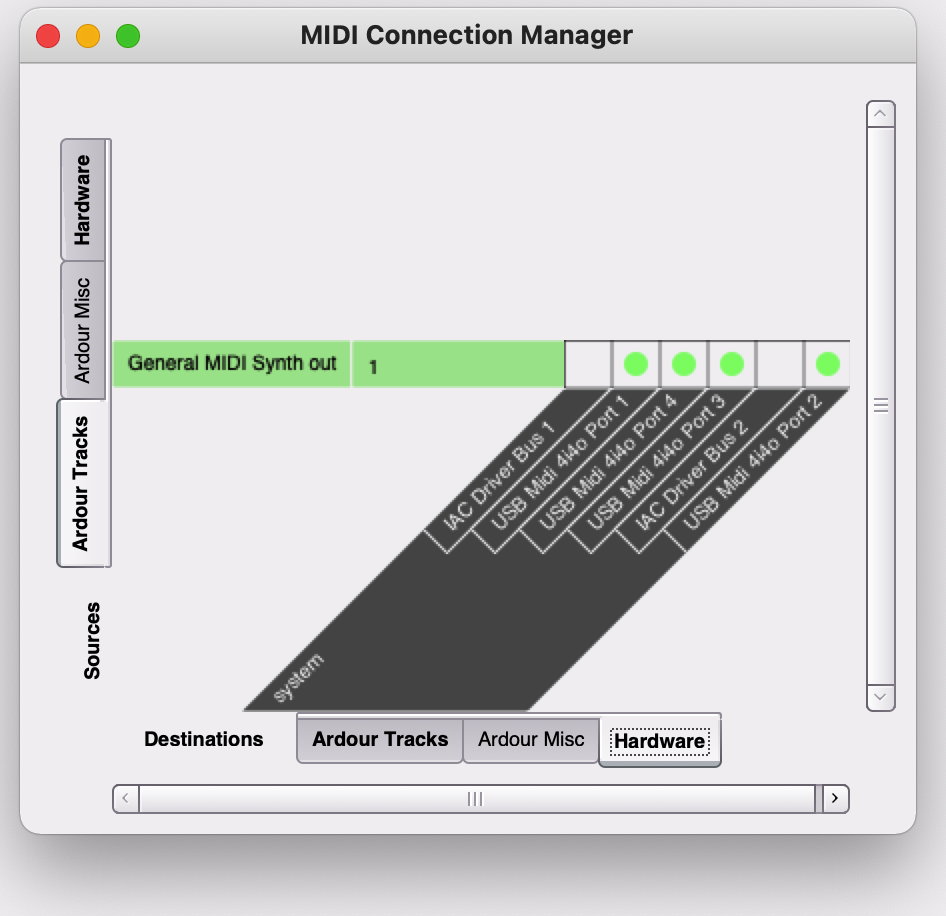 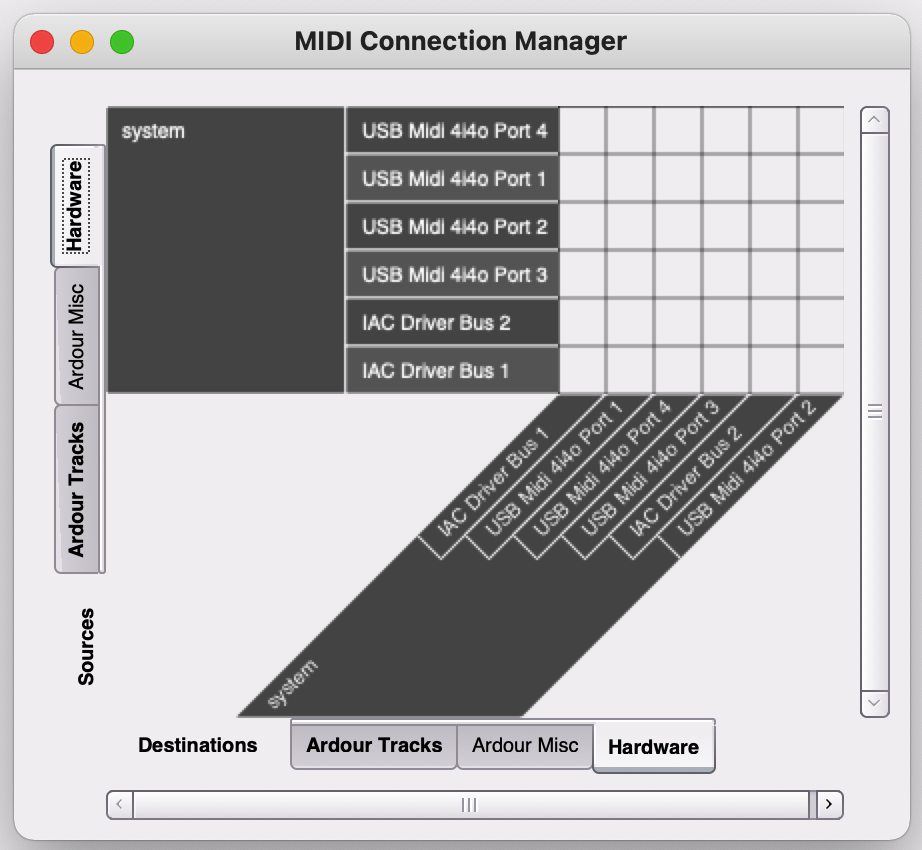 These two screens are confusing – beware creating a mess by not reading the tabs properly